GOVERNO / MILITARE 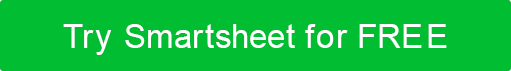 MODULO RICHIESTA STRAORDINARI DISPOSIZIONIIl modulo compilato viene restituito al funzionario richiedente, che inoltrerà il modulo approvato al cronometrista per la conservazione con i registri di cronometraggio. Il modulo viene conservato per [tre anni] successivi all'anno fiscale in cui è stato eseguito il tempo di straordinario.Più dipendenti possono essere elencati in un unico modulo quando tutte le condizioni sono identiche. I funzionari che possono approvare gli straordinari sono designati [nelle politiche o nel manuale dell'organizzazione].I dipendenti salariati devono ricevere una retribuzione per tutti gli straordinari.NOME DELL'ORGANIZZAZIONEDIPARTIMENTOINFORMAZIONI DI CONTATTOINVIA IL MODULO COMPILATO A:NOME DEL DIPENDENTEPIANO DI PAGAMENTOGRADO DI RETRIBUZIONEDATA DI INIZIO STRAORDINARIDATA DI FINE STRAORDINARIORE STRAORDINARIE *ELETTO**REQ'D***REQ'D***GIUSTIFICAZIONE  Fornire una descrizione del lavoro e il motivo degli straordinari.GIUSTIFICAZIONE  Fornire una descrizione del lavoro e il motivo degli straordinari.GIUSTIFICAZIONE  Fornire una descrizione del lavoro e il motivo degli straordinari.GIUSTIFICAZIONE  Fornire una descrizione del lavoro e il motivo degli straordinari.GIUSTIFICAZIONE  Fornire una descrizione del lavoro e il motivo degli straordinari.GIUSTIFICAZIONE  Fornire una descrizione del lavoro e il motivo degli straordinari.GIUSTIFICAZIONE  Fornire una descrizione del lavoro e il motivo degli straordinari.GIUSTIFICAZIONE  Fornire una descrizione del lavoro e il motivo degli straordinari.GIUSTIFICAZIONE  Fornire una descrizione del lavoro e il motivo degli straordinari.RICHIESTO DARICHIESTO DARICHIESTO DARICHIESTO DARICHIESTO DARICHIESTO DARICHIESTO DARICHIESTO DARICHIESTO DANOMETITOLOTITOLODIPARTIMENTODIPARTIMENTODIPARTIMENTODATTERODATTERODATTEROAPPROVAZIONEAPPROVAZIONEAPPROVAZIONEAPPROVAZIONEAPPROVAZIONEAPPROVAZIONEAPPROVAZIONEAPPROVAZIONEAPPROVAZIONENOMETITOLOTITOLOFIRMAFIRMAFIRMADATTERODATTERODATTERO   * Escludi i periodi dei pasti   * Escludi i periodi dei pasti   * Escludi i periodi dei pasti   * Escludi i periodi dei pastiAPPROVATOAPPROVATOAPPROVATO  ** Il dipendente deve inizializzare  ** Il dipendente deve inizializzare  ** Il dipendente deve inizializzare  ** Il dipendente deve inizializzareIl funzionario autorizzato deve inizializzareIl funzionario autorizzato deve inizializzareIl funzionario autorizzato deve inizializzareIl funzionario autorizzato deve inizializzareAPPROVATOAPPROVATOAPPROVATODISCONOSCIMENTOTutti gli articoli, i modelli o le informazioni fornite da Smartsheet sul sito Web sono solo di riferimento. Mentre ci sforziamo di mantenere le informazioni aggiornate e corrette, non rilasciamo dichiarazioni o garanzie di alcun tipo, esplicite o implicite, circa la completezza, l'accuratezza, l'affidabilità, l'idoneità o la disponibilità in relazione al sito Web o alle informazioni, agli articoli, ai modelli o alla grafica correlata contenuti nel sito Web. Qualsiasi affidamento che fai su tali informazioni è quindi strettamente a tuo rischio.